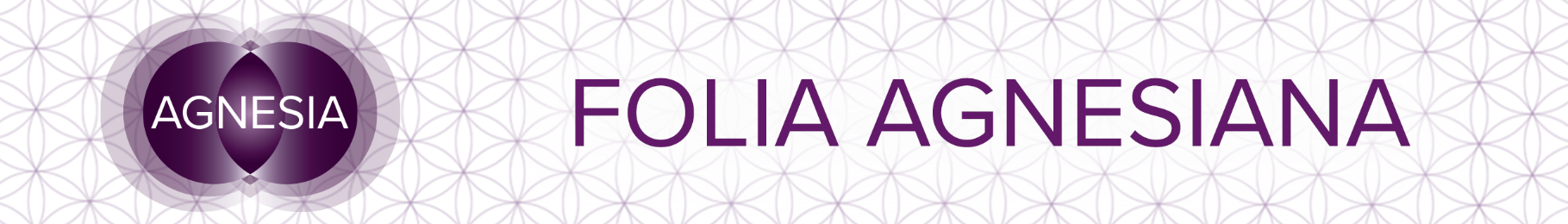 Období 28. června – 4. července 2021Rytíř mečůEso holíDvojka mečůZa sebou máme velmi složité období – zatmění Slunce i Měsíce, slunovrat i svatojánskou noc.Stálo nás spoustu sil – a pořád nevíme, zda naše cesta je dobrá nebo zrádná, jestli se po ní můžeme vydat nebo se budeme muset vrátit na začátek.Kolem nás se objevují tendence k sobeckosti, k vítězství za každou cenu, prosazování na úkor ostatních… Snažíme se zasadit další semínka budoucích úspěchů, ale bez otevřenosti a čistoty srdce nebudou mít šanci na bohatý a zdárný růst…Ustupme stranou – nechme věci chvilku, ať se zařizují samy, odpočiňme si a naberme nových sil pro krásnou budoucnost.Začínají prázdniny – poděkujme dětem za všechno, co zvládly, učitelům, že to nevzdali, a sobě za všechno, co jsme dokázali, a buďme na nás všechny aspoň pár minut opravdu hrdí.Užijte si sluníčka, volna, vody a klidu, ať je Vám všechno jen k užitku  a buďte opatrní na cestách a silnicích.V pondělí 28.6. proběhne ve spolupráci s Agenturou Helas naše lehoučké předprázdninové povídání, nezapomeňte se registrovat zde.Krásný a spokojený týdenpřejíIrena, Lenka, Nikolaza tým Agnesia  